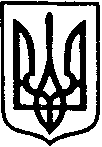                         БІЛАШІВСЬКИЙ НАВЧАЛЬНО-ВИХОВНИЙ КОМПЛЕКС:ЗАГАЛЬНООСВІТНЯ ШКОЛА І-ІІІ СТУПЕНІВ, ДНЗ	ЗДОЛБУНІВСЬКОЇ РАЙОННОЇ РАДИ РІВНЕНСЬКОЇ ОБЛАСТІ35741 с.Білашів, вул. Попівська 34, тел. (03652) 40-410 E-mail: bilashiv_school@ukr.net, bilashiv_nvk.edukit.rv.ua Код ЄДРПОУ 38809470 			        		НАКАЗ20.05.2019							№ 43/кПро надання щорічної основноївідпустки  Грицюк С.А.Надати учителю фізики Грицюк С.А.  щорічну основну відпустку  2.Виплатити матеріальну допомогу на оздоровлення  у розмірі місячного посадового окладу	Директор НВК					В.Рибак№ з/пПрізвище, ім’я , по батьковіпосадаК-сть днівЗа який період відпустЗ якого по яке число відпустка1Грицюк Світлана Андріївна вчитель56з 15.09.18 по 14.09.19.з 03.06.19. по30.07.19